TITLE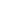 AuthorsWorking Paper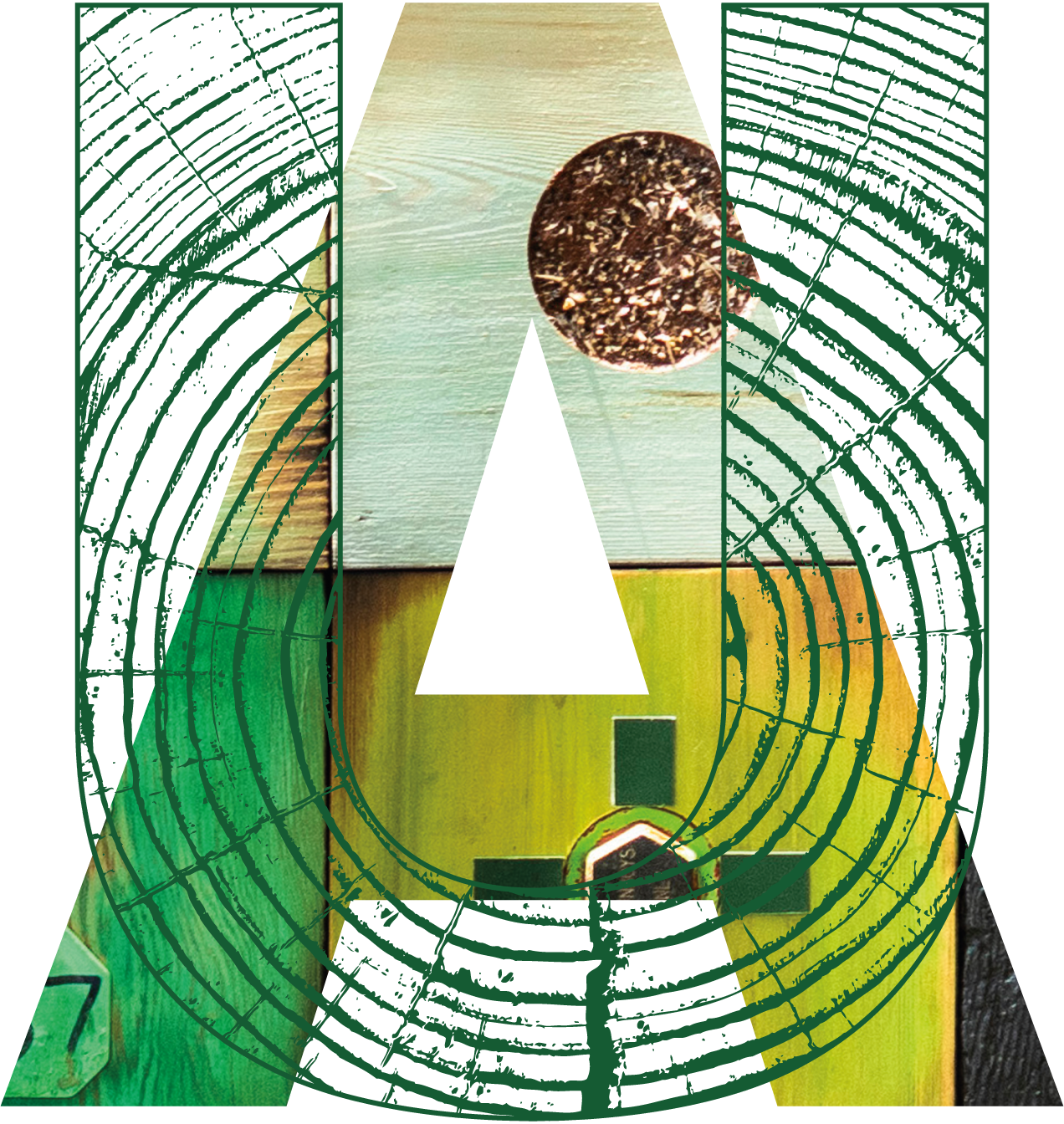 TitleAuthors Section TitleTotal, domestic, and Indigenous student enrolment increased every year; international student enrolment decreased slightly (fewer than 300 students) in 2020-21 because of the COVID-19 pandemic and travel restrictions.Total, domestic, and Indigenous student enrolment increased every year; international student enrolment decreased slightly (fewer than 300 students) in 2020-21 because of the COVID-19 pandemic and travel restrictions. Section TitleSubtitleTotal, domestic, and Indigenous student enrolment increased every year; international student enrolment decreased slightly (fewer than 300 students) in 2020-21 because of the COVID-19 pandemic and travel restrictions.Total, domestic, and Indigenous student enrolment increased every year; international student enrolment decreased slightly (fewer than 300 students) in 2020-21 because of the COVID-19 pandemic and travel restrictions. SubtitleTotal, domestic, and Indigenous student enrolment increased every year; international student enrolment decreased slightly (fewer than 300 students) in 2020-21 because of the COVID-19 pandemic and travel restrictions.Total, domestic, and Indigenous student enrolment increased every year; international student enrolment decreased slightly (fewer than 300 students) in 2020-21 because of the COVID-19 pandemic and travel restrictions. Section TitleTotal, domestic, and Indigenous student enrolment increased every year; international student enrolment decreased slightly (fewer than 300 students) in 2020-21 because of the COVID-19 pandemic and travel restrictions.Total, domestic, and Indigenous student enrolment increased every year; international student enrolment decreased slightly (fewer than 300 students) in 2020-21 because of the COVID-19 pandemic and travel restrictions. Section TitleTotal, domestic, and Indigenous student enrolment increased every year; international student enrolment decreased slightly (fewer than 300 students) in 2020-21 because of the COVID-19 pandemic and travel restrictions.Total, domestic, and Indigenous student enrolment increased every year; international student enrolment decreased slightly (fewer than 300 students) in 2020-21 because of the COVID-19 pandemic and travel restrictions. 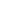 